 Rainfall in Tunis and Milan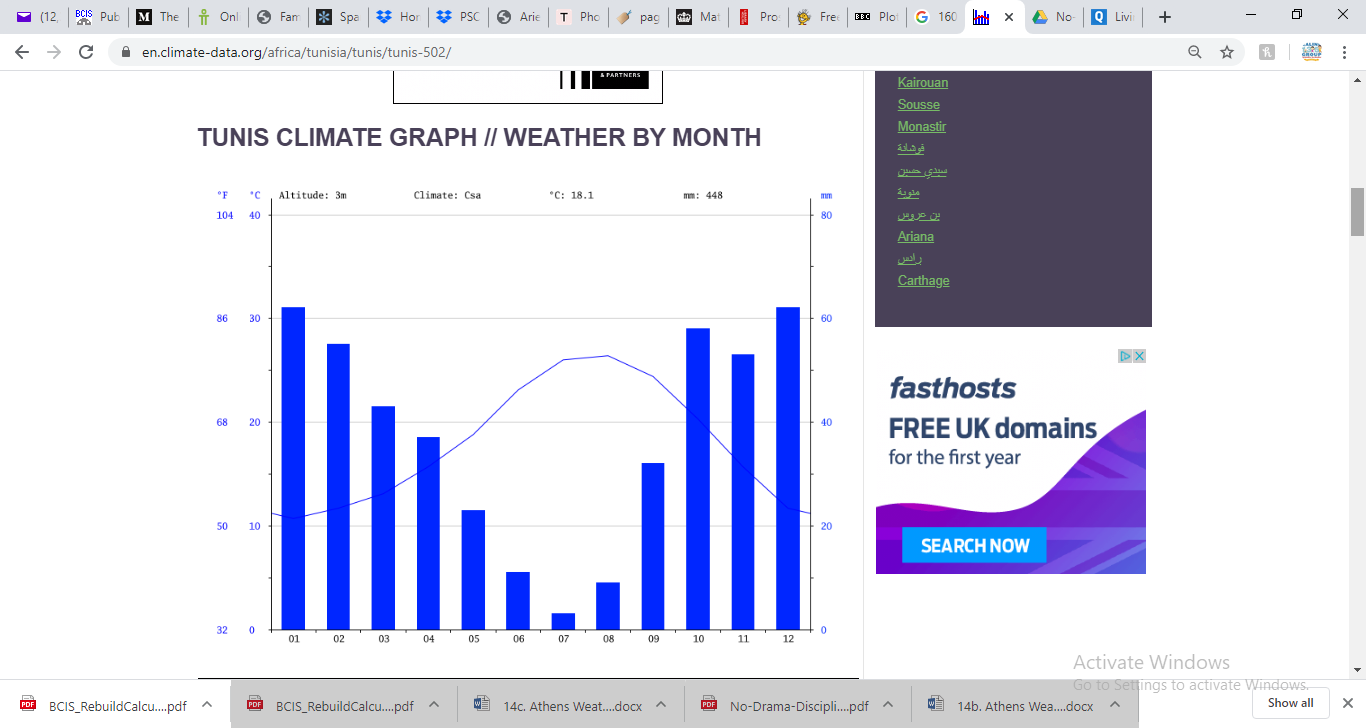 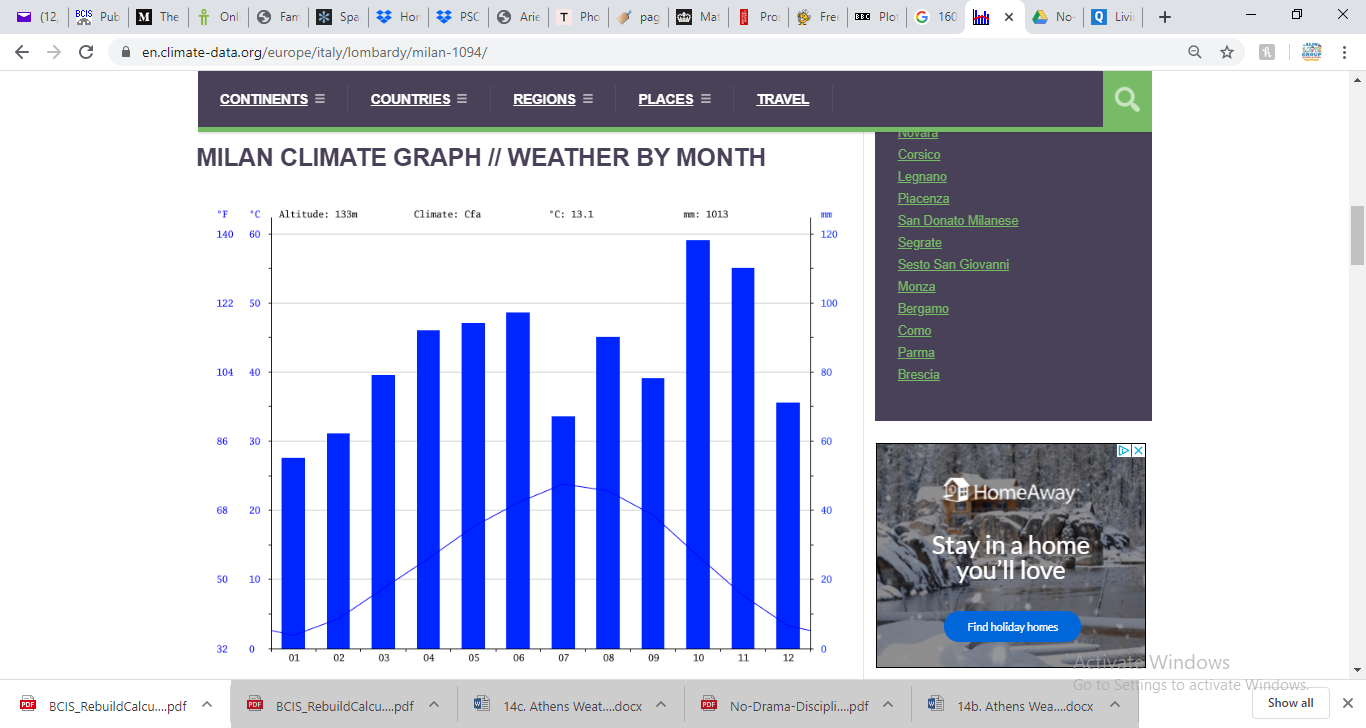 